Follow-up Needs Assessment Feedback Form                     OMB #0970-0401Expiration Date: 05/31/2018Grantee InformationHead Start Management Systems WheelThe following information will be used to prioritize and plan follow-up T/TAsupport.Check all that apply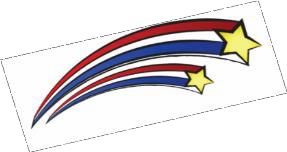 Quality Child & Family Outcomes	Individualized TA	Group or Cluster	Not Sure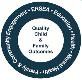 ERSEA                                                                                                                                                       Education                                                                                                                                                   Health                                                                                                                                                         Mental Health                                                                                                                                            Family & Community Engagement                                                                                                                Leadership & Governance			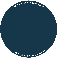      Management Systems	Individualized TA	Group or Cluster	Not Sure Program Planning & Service System Design						 Data & Evaluation						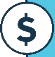 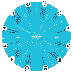 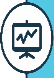 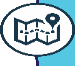 Fiscal Management                                                                                                                                   Community Assessment                                                                                                                           Self-Assessment                                                                                                                                      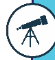 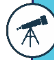 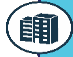 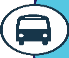 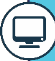 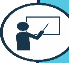 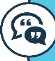 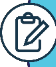 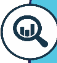 Additional details, questions, comments or considerations: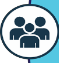 Paperwork Reduction Act Burden Statement: This collection of information is voluntary. Public reporting burden for this collection of information is estimated to average 4 minutes per response, including the time for reviewing instructions, gathering and maintaining the data needed, and reviewing the collection of information. An agency may not conduct or sponsor, and a person is not required to respond to, a collection of information unless it displays a currently valid OMB control number.Grantee Name: 	Event Location & Date:  	Contact Person: 	Contact E-mail:  	Facilities & Learning EnvironmentIndividualized TAGroup or ClusterNot SureTransportationTechnology & Information SystemsTraining & Professional DevelopmentCommunicationRecordingkeeping & ReportingOngoing Monitoring & Continuous ImprovementHuman Resources